Тематические собрания « Результаты детей за учебный год»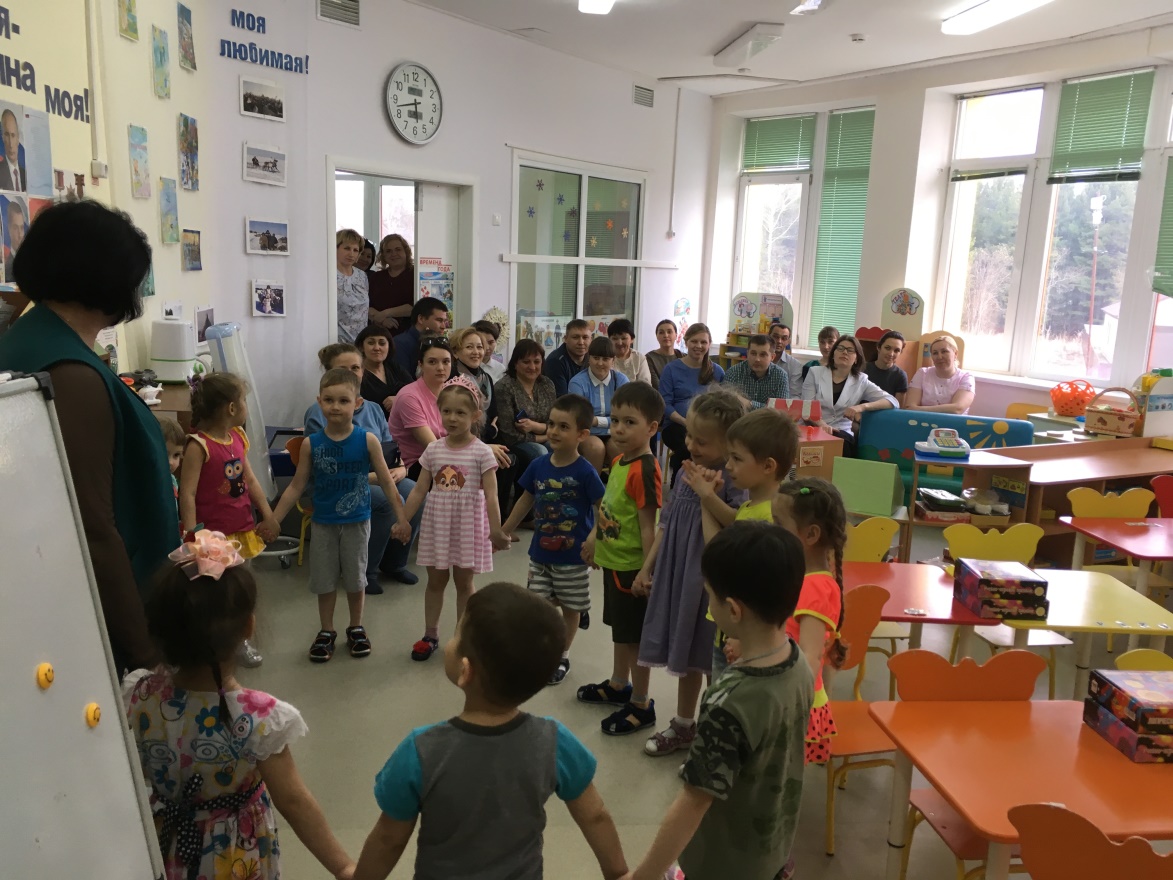 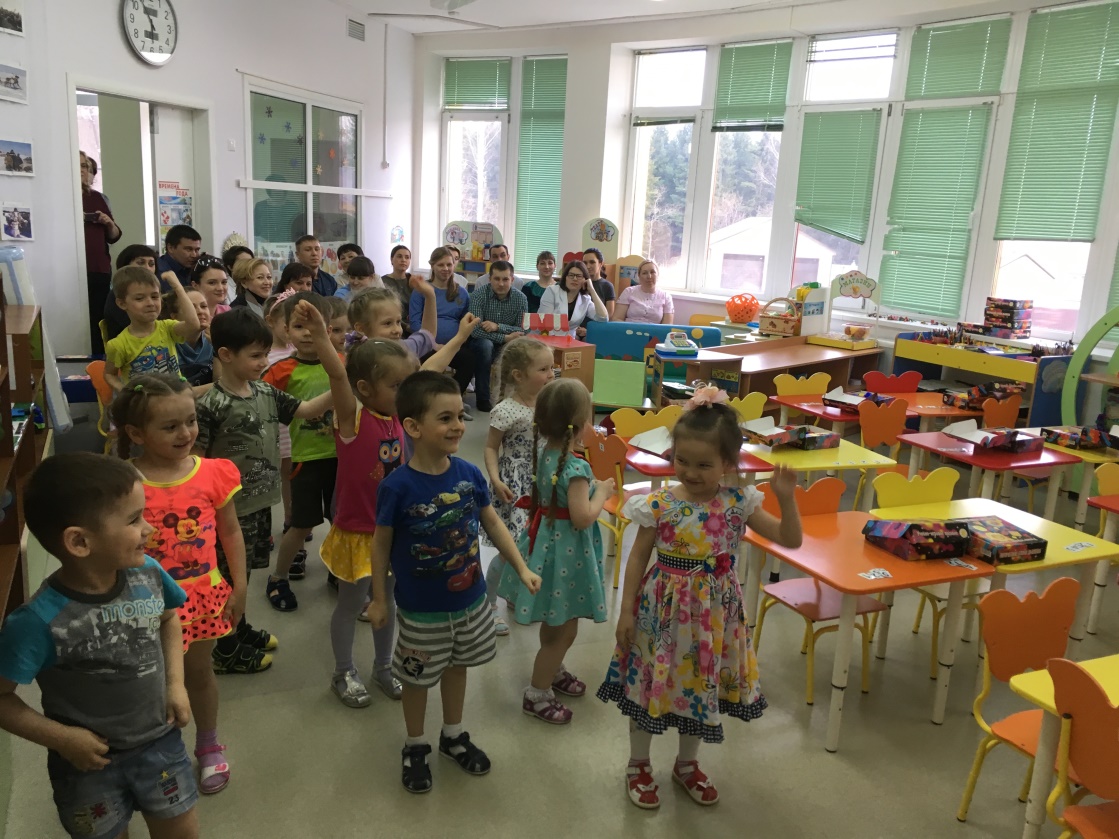 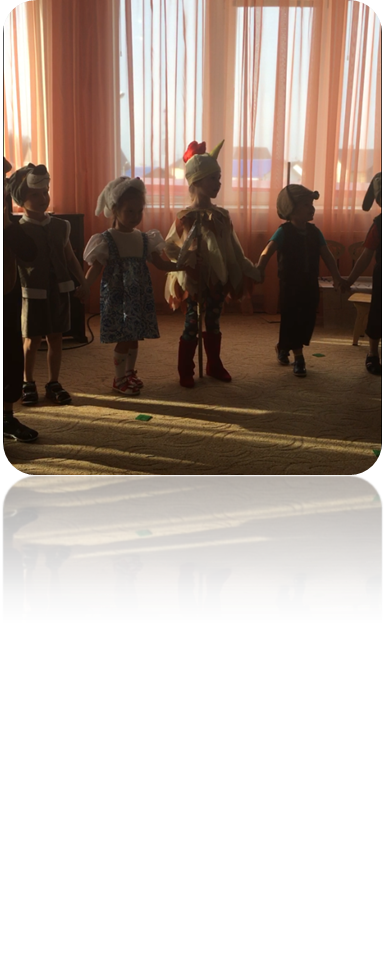 